Lesson 6 – DivisionBronze-I can divide by 1 digit using bus stop312 ÷ 8 = 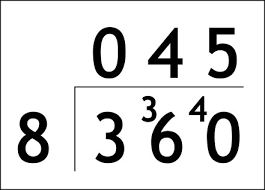 306  ÷  9 = 684 ÷ 2 = 382 / 8 = 305 / 7 = 451 / 12 =Silver- I can divide by 1 digit using long division1288 ÷ 4= 2568 ÷ 6= 8118 ÷ 9= 1893 ÷ 3= Gold 1- I can divide by 2 digits using long division with exchanging7212 ÷ 12 = 4465 ÷ 19 = 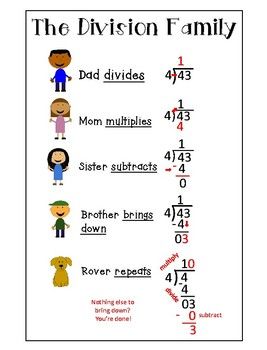 241 ÷ 17 = 1946 ÷ 31= PLEASE TURN OVER FOR GOLD 2Gold 2- I can apply these skills to reason and problem solve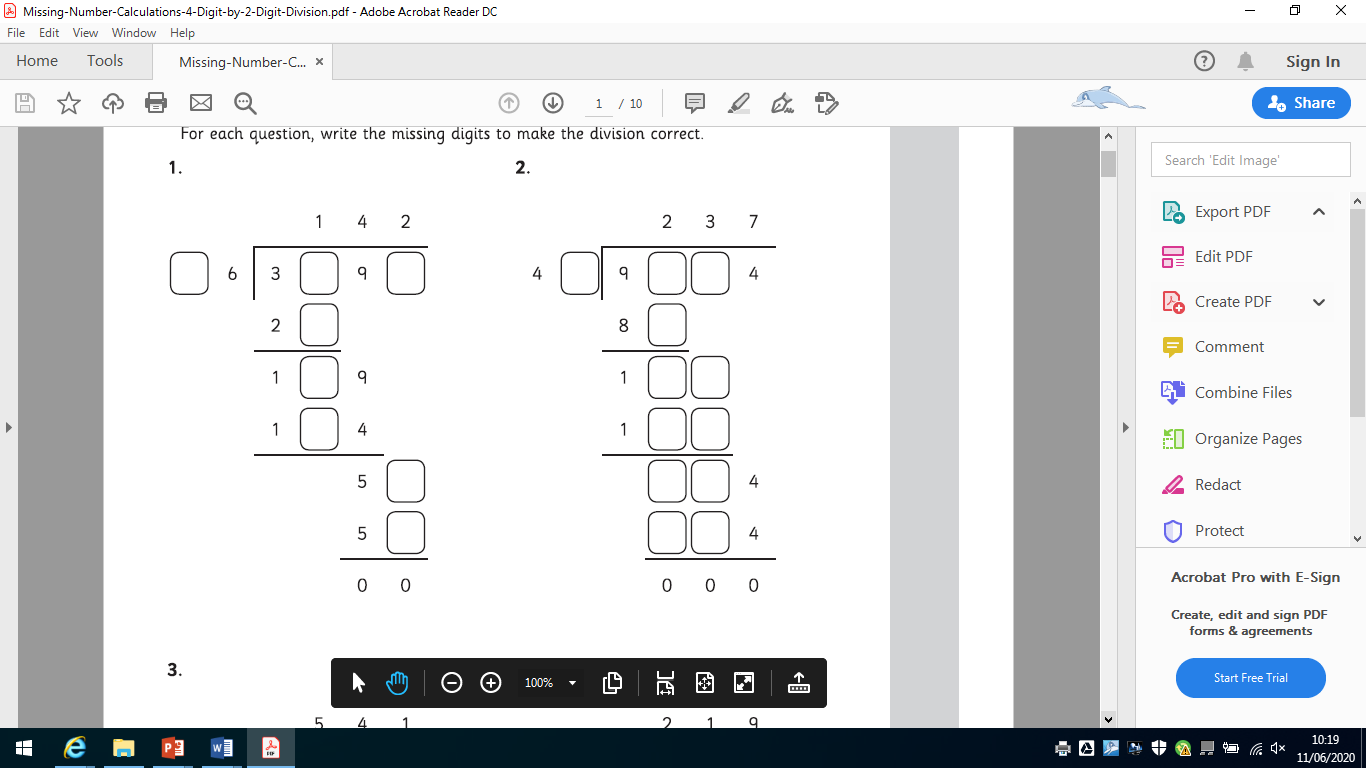 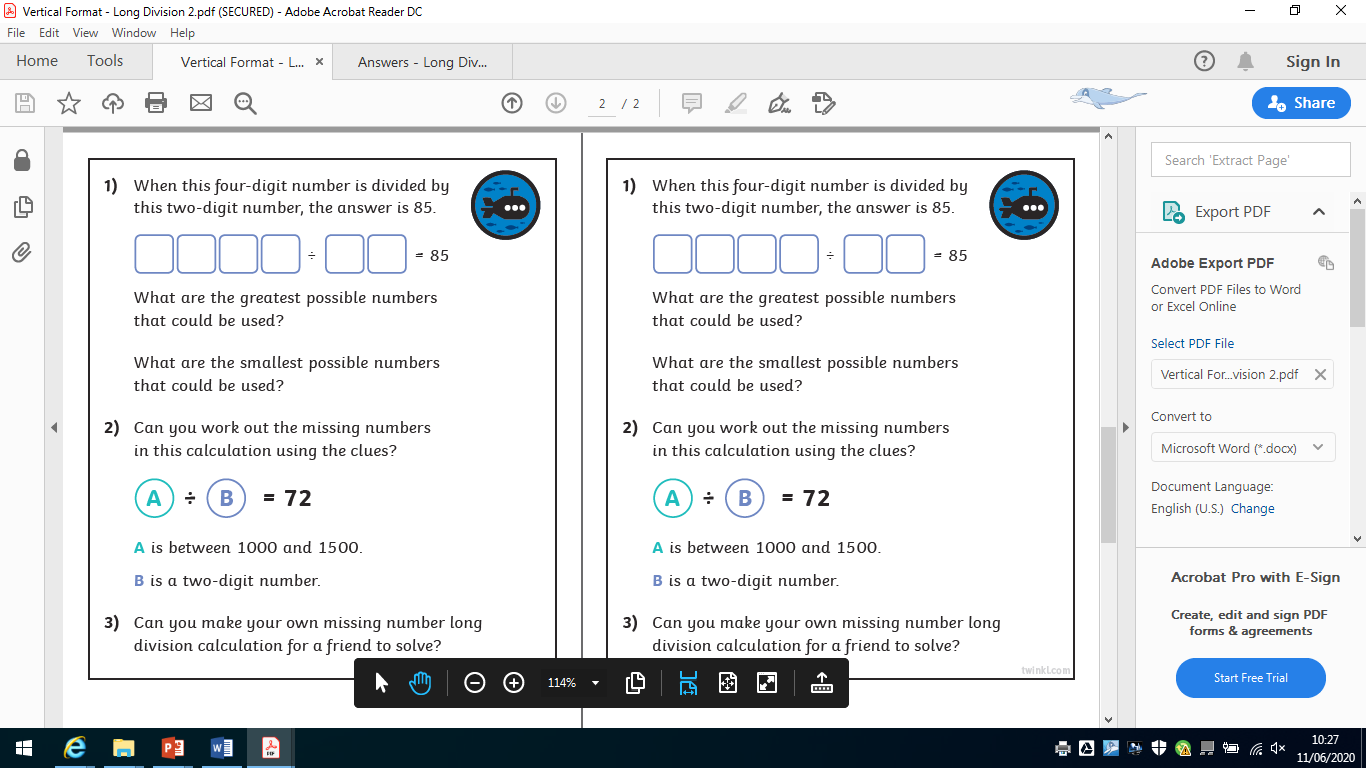 